Tabla De ContenidoEjemplo De SmartArt:Ejemplo De Grafico: Ejemplo De Marcadores E Hipervínculos:  Bajar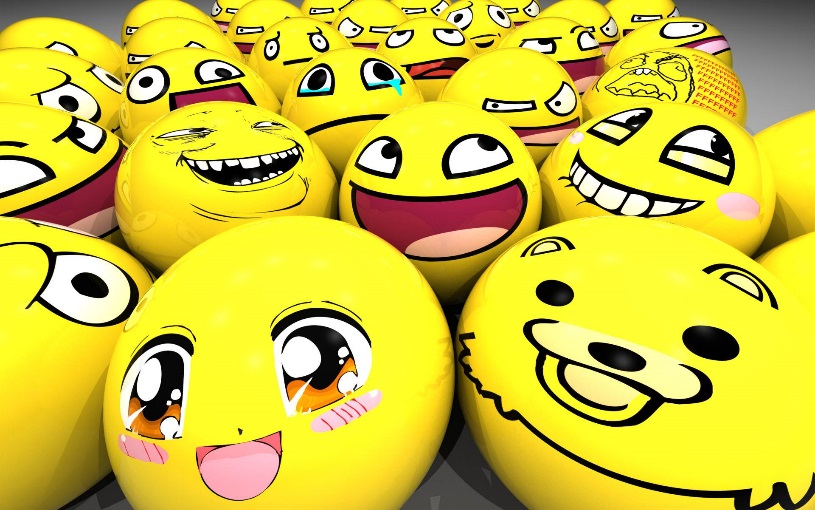 	Subir Externo: Encabezado Y Pie De Página IIIEjemplo De Encabezado Y Pie De Página Personalizado: 